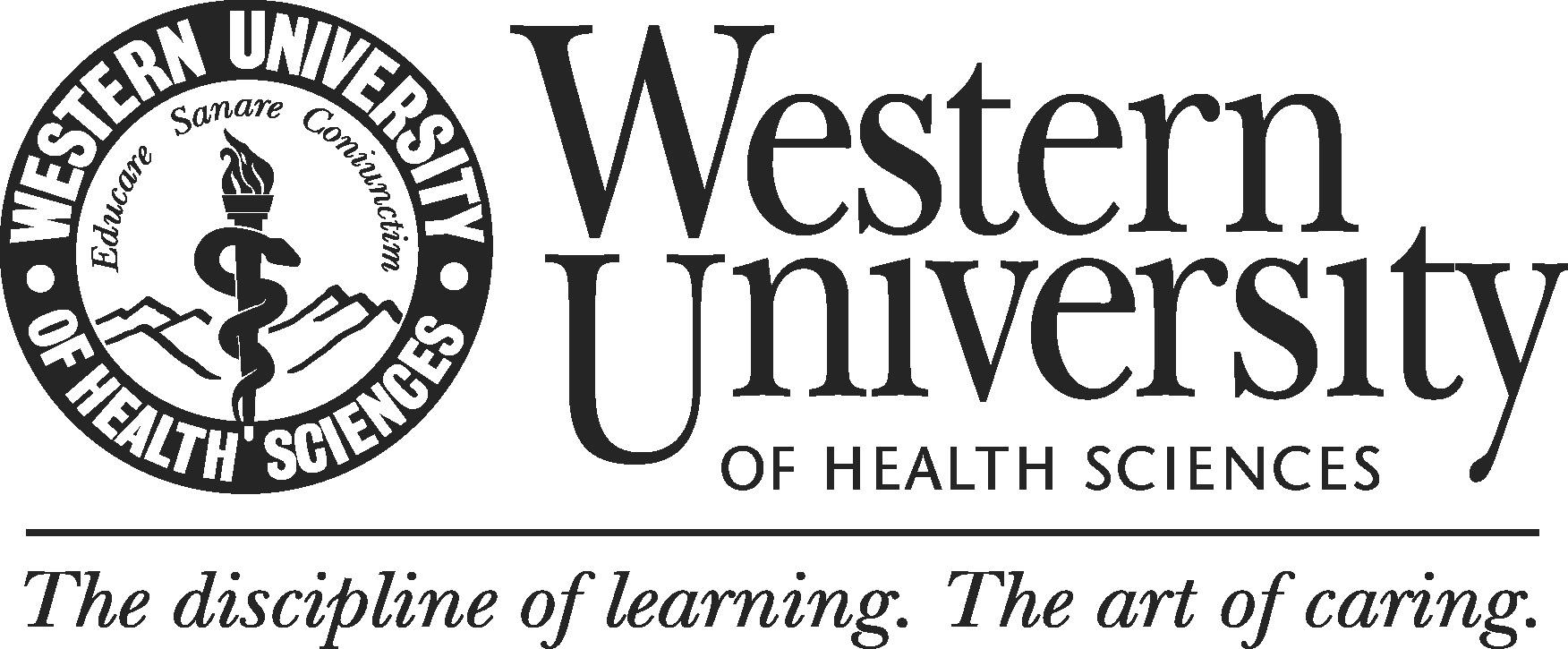 Co-curricular Program Suggested Data Exhibits ChecklistA self-study should contain analyses of data regarding the program’s quality and viability/sustainability. The table below is a list of the data elements to expound upon in your self-study report.  It also provides the information where you can find the data. Data ExhibitsWhere to FindStandard 1. Mission and VisionStandard 1. Mission and VisionStandard 1. Mission and Vision1. Date of program’s establishmentIRE2. Program’s missionProgram’s website3. Program’s goalsProgram’s websiteStandard 2. Products and ServicesStandard 2. Products and ServicesStandard 2. Products and Services1. Program utilization statistics by studentsProgram 2. Program utilization statistics by employeeProgramStandard 3. Program FitnessStandard 3. Program FitnessStandard 3. Program Fitness1. Number of the staffIRE, and/or BOT November report2. Staff’s demographics (age, gender and ethnicity)IRE, and/or BOT November report3. Distribution of staff’s years at WesternUStaff Qualifications Table4. Staff’s skillStaff Qualifications Table5. Student-staff ratio for the past 5 years	Staff Qualifications Table6. Employee-staff ratio for the past 5 yearsBOT November7. Physical space (office, meeting and other relevant spaces)Facilities8. ComputersIT9. Staff support services (IT, etc.)IT10. Staff participation in development opportunities related to the programLEAD11. Operational budget (revenues and expenditures) and trends over a past 3-5 years periodBOT November reportStandard 4. Program EffectivenessStandard 4. Program EffectivenessStandard 4. Program Effectiveness1. Program learning outcomesProgram website2. Annual assessment reportIRE Assessment SharePoint